Foundations of Math & Pre-Calculus 10Chapter 3 ~ Polynomials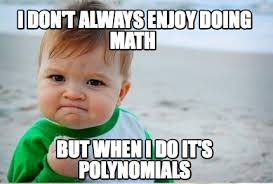 https://encrypted-tbn0.gstatic.com/images?q=tbn%3AANd9GcT0TmkXdhb-KEc5gnAcibKw3lEpTbTib5NA_QE-lwiA3iyfGWwGNew VocabularyLearning Outcomes ~ Student can:Learning Outcomes ~ Student can:P1use the distributive property to multiply and simplify polynomials.P2factor polynomials using greatest common factors.P3factor simple trinomials () and binomials ().DateTopic & Recommended PracticeWednesday,February 19Polynomials Review from Grade 9Lesson P1 ~ Multiplying Polynomials     (worksheet "Why is a Stick of Gum…")      (pg 186 #5, 13, 15, 17 and bonus #18, 19)Monday, February 24Quiz P1Lesson P2 ~ Common Factors of a Polynomial     (worksheet "Double Cross" and pg 155 #12, 14, 16)Lesson P3 ~ Factor Polynomials of the Form  and      (worksheet "A Drastic…")Wednesday,February 26Quiz P2Lesson P3 (cont)     (pg 167 #14, 15, 21 and bonus #19 and worksheet "Why Didn't       Klutz…")Friday,February 28Factoring Extra Practice     (worksheet "Factoring Extra Practice")Factoring by Decomposition *optional Gr 11 Math*     (worksheet "What Happened When…")Tuesday, March 3Quiz P3Chapter 3 Review     (pg 199 #11 -14, 18, 19, 21, 24, 27 – 32, 35)     **to be handed in on day of test**Thursday, March 5Chapter 3 Test TermDefinitionExampleExpandFactorDifference of Squares